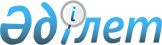 "Қазақстан Республикасы Ақпарат және қоғамдық даму министрлігінің Этносаралық қатынастарды дамыту комитетінің ережесін бекіту туралы" Қазақстан Республикасы Ақпарат және қоғамдық даму министрінің 2020 жылғы 5 мамырдағы № 129 бұйрығына өзгерістер енгізу туралыҚазақстан Республикасы Ақпарат және қоғамдық даму министрінің 2021 жылғы 14 мамырдағы № 169 бұйрығы
      БҰЙЫРАМЫН:
      1. "Қазақстан Республикасы Ақпарат және қоғамдық даму министрлігінің Этносаралық қатынастарды дамыту комитетінің ережесін бекіту туралы" Қазақстан Республикасы Ақпарат және қоғамдық даму министрінің 2020 жылғы 5 мамырдағы №129 бұйрығына мынадай өзгерістер енгізілсін:
      көрсетілген бұйрықпен бекітілген "Қазақстан Республикасы Ақпарат және қоғамдық даму министрлігінің Этносаралық қатынастарды дамыту комитетінің" ережесінде:
      7-тармақ мынадай редакцияда жазылсын:
      "7. Комитеттің құрылымы мен штат санының лимитін Қазақстан Республикасы Ақпарат және қоғамдық даму министрінің келісімі бойынша Министрліктің аппарат басшысы бекітеді.";
      20-тармақтың 1) тармақшасы мынадай редакцияда жазылсын:
      "1) Министрдің, Министрліктің аппарат басшысының және жетекшілік ететін вице-министрдің тапсырмаларын міндетті түрде орындайды;";
      22-тармақтың 2) тармақшасы мынадай редакцияда жазылсын:
      "2) Министрдің, Министрліктің аппарат басшысының, жетекшілік ететін вице-министрдің және Комитет төрағасының тапсырмаларын міндетті түрде орындайды;".
      2. Қазақстан Республикасы Ақпарат және қоғамдық даму министрлiгiнiң Этносаралық қатынастарды дамыту комитеті Қазақстан Республикасының заңнамасында белгіленген тәртіппен:
      1) осы бұйрықты Қазақстан Республикасы нормативтік құқықтық актілерінің эталондық бақылау банкіне ресми жариялау және енгізу үшін "Қазақстан Республикасының Заңнама және құқықтық ақпарат институты" шаруашылық жүргізу құқығындағы республикалық мемлекеттік кәсіпорнына жіберуді;
      2) "Қазақстан Республикасы Ақпарат және қоғамдық даму министрлігінің Этносаралық қатынастарды дамыту комитеті" республикалық мемлекеттік мекемесінің ережесіне өзгерістер енгізу туралы тіркеуші органға хабарлауды;
      3) осы бұйрықты Қазақстан Республикасы Ақпарат және қоғамдық даму министрлігінің интернет-ресурсында орналастыруды қамтамасыз етсін.
      3. Осы бұйрықтың орындалуын бақылау жетекшілік ететін Қазақстан Республикасының Ақпарат және қоғамдық даму вице-министріне жүктелсін.
      4. Осы бұйрық қол қойылған күнінен бастап қолданысқа енгізіледі.
					© 2012. Қазақстан Республикасы Әділет министрлігінің «Қазақстан Республикасының Заңнама және құқықтық ақпарат институты» ШЖҚ РМК
				
      Қазақстан Республикасының
Ақпарат және қоғамдық
даму министрі

А. Балаева
